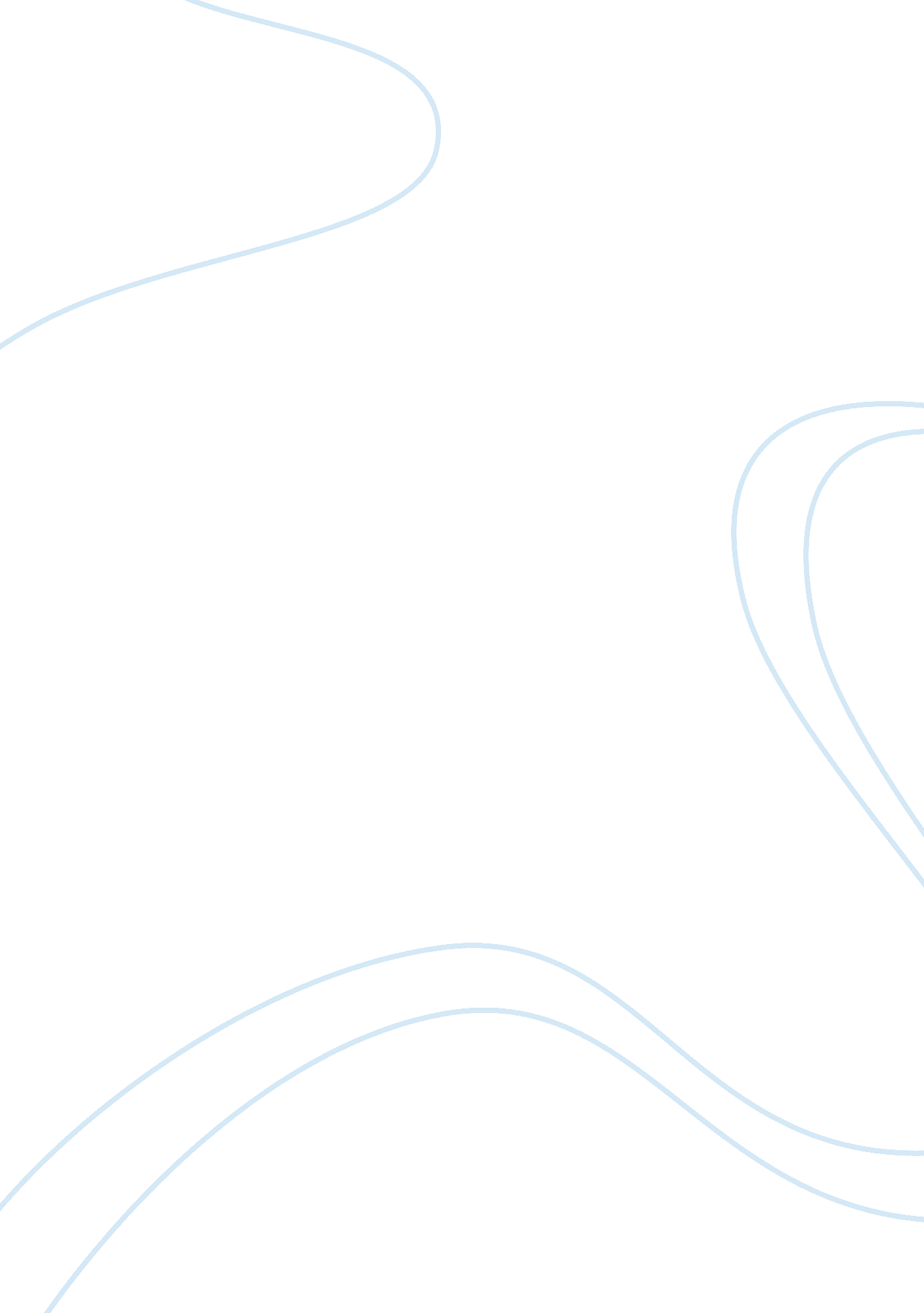 Nuke evacuation in fukushima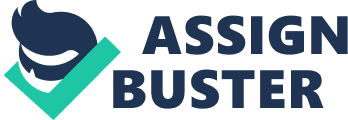 Nuke Evacuation in Fukushima Task: As Japan faced the danger of a nuclear disaster in the wake of a dreadful earthquake and tsunami, several organizations and news agencies monitored and gave impartial assessment of the state of affairs at Japan’s nuclear facilities. Reports would also later indicate that the Fukushima nuclear disaster was because of failure by the government to adequately guard its populace from a nuclear threat, rubbishing the excuse that it was as a result of a natural disaster in the form of an earthquake and a tsunami. 
Indications are that it is going to take nearly six years for the lives of nearly a third of Fukushima inhabitants to regain normalcy. This is according to an article appearing in “ The Japan Times Online” and it is also emerging that eighteen percent of Fukushima’s inhabitants will linger in evacuation a decade after the disaster. The situation becomes even grimmer as we advance our analysis to neighboring communities. For Okuma town which also hosted the nuclear plant, the proportion of the population likely to be resettle back home in five years is estimated at a paltry three percent, and the number becomes even discouragingly dismal at eighteen percent when a decade forecast is considered. These assessments are on the grounds that according to government sources, no decontamination activities will be conducted. Authorities are putting the radiation levels in the regions above twenty millisieverts in half of the affected towns over the next half decade. These levels are considered high against a government set threshold of twenty millisieverts for safe resettlement. 
Following the Japan nuclear catastrophe, the International Atomic Energy Agency is sponsoring a first of the kind three-week training session in Japan for nuclear engineers and researchers. In attendance are about forty participants from Japan and around the world. It is the fourth such session, the first having been conducted in Italy two years ago. 
References 
Jiji. (2012). Nuke evacuation to last more than five years for many in Fukushima. The JapanTimes Online. Retrieved from http://www. japantimes. co. jp/text/nn20120612a9. html 